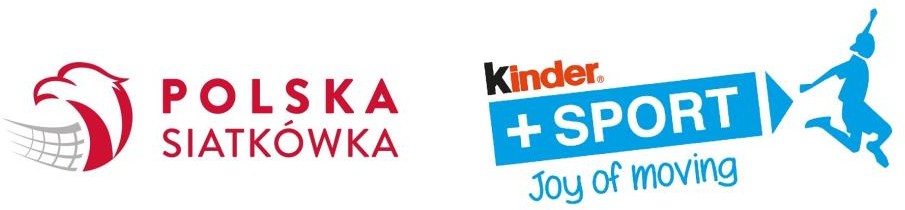 Kategoria "dwójki"	III runda I ligaligaligaliga1AS PLIŃSKI/WIKA2SET STAROGARD 13SET STAROGARD 34SET STAROGARD 25SN GEDANIA 1spadek6JASIENIAK 3spadek1JASIENIAK 1awans2SET STAROGARD 4awans3BYTÓW 14JASIENIAK 25JASIENIAK 4spadek6GAS GDYNIA 2spadek1AS TREFL 1awans2AS TREFL 2awans3CHWASZCZYNO 14GAS GDYNIA 35CHWASZCZYNO 4spadek6AS TREFL 3spadek1CHWASZCZYNO 2awans2GAS GDYNIA 4awans3BYTÓW 24ŁEBIEŃ 15JASIENIAK 5spadek6SN GEDANIA 2spadekV ligaV ligaV liga1BYTÓW 3awans2IRYDA/SPS 1awans3GAS GDYNIA 14GA KAEMKA 25AS TREFL 4spadek6DZIEMIANY 1spadekVI ligaVI ligaVI liga1JASIENIAK 6awans2GAS GDYNIA 5awans3BYTÓW 44CHWASZCZYNO 35JASIENIAK 7spadek6GA KAEMKA 1spadekVII ligaVII ligaVII liga1JASIENIAK 8awans2MALBORK 1awans3GKS STOCZNIOWIEC 14JASIENIAK 95MALBORK 2spadek6SN GEDANIA 3spadekVIII ligaVIII ligaVIII liga1MALBORK 3awans2AS TREFL 5awans3SPS/IRYDA 24ŁEBIEŃ 25DĘBOGÓRZEspadek6DZIEMIANY 7spadekIX ligaIX ligaIX liga1AS TREFL 6awans2MALBORK 4awans3GKS STOCZNIOWIEC 24GKS STOCZNIOWIEC 35DZIEMIANY 8spadek6CHWASZCZYNO 5spadek